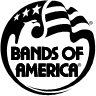 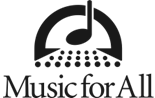 Bands of America Super Regional Championship Returns to Lucas Oil Stadium in IndianapolisINDIANAPOLIS, IN. [DATE] – Young musicians will bring live music to Lucas Oil Stadium on Friday and Saturday, Oct. 22-23, as high school marching bands from throughout Indiana, Illinois, Kentucky, Missouri, Ohio, Oklahoma, and Tennessee will compete in the 2021 Bands of America (BOA) Indianapolis Super Regional Championship, presented by Yamaha. Bands of America Championships are the premier marching band events in the nation and are entertaining, family-friendly events featuring live music, choreography, and competition.Hosted by Indiana schools Plainfield High School and Shortridge High School, the Bands of America Championship will feature 63 high school marching bands in the preliminary competition, evaluated by a panel of nationally recognized music educators and marching band experts. The top 14 scoring bands will advance to Saturday evening’s finals competition. The event will also feature an exhibition performance by the University of Wisconsin-Eau Claire Marching Band.The Indianapolis Super Regional is one of 22 Bands of America marching band championships across the country this fall that provide positively life-changing experiences for students, teachers, and fans. The BOA season concludes with the Bands of America Grand National Championships, presented by Yamaha and the U.S. Marines, also held in Lucas Oil Stadium, November 11-13. Bands of America Championships return in 2021 after the 2020 season was canceled due to the COVID-19 pandemic. "The enthusiastic return of the bands performing at this championship is a testament to the resilience, dedication, and hard work of these young student musicians, their teachers, school administrators, parents, and families," says Dr. Jeremy Earnhart, President and CEO of Music for All.Music for All, a non-profit 501(c)3 educational organization, has been creating, providing, and expanding positively life-changing experiences through music for all for school music ensembles, students, and teachers since 1975."Music for All is about building leaders and celebrating teachers. The Bands of America Championship in Indianapolis is a celebration of music education at its finest, showcasing the excellence, teamwork, and student leadership of the region's outstanding marching bands," says Earnhart. "These young performers and their achievements advocate for the importance of music education in schools locally and nationwide."Music and arts involvement teaches youth many skills necessary to succeed in life, including problem-solving and decision-making, building self-confidence and self-discipline, personal responsibility, teamwork, and more. Research shows attendance and graduation rates are higher for students who participate in their school music programs. The College Entrance Examination Board found that students involved in public school music programs scored, on average, 107 points higher on the SATs than students with no participation.Music for All will present the Bands of America Indianapolis Super Regional Championship at Lucas Oil Stadium (500 South Capitol Avenue, Indianapolis, IN 46225) on Oct. 22-23, 2021. Friday’s Preliminary competition begins at 10:15 a.m. and will conclude at approximately 9:00 p.m. Saturday’s Preliminary competition begins at 7:15 a.m. and concludes at 3:45 p.m. Gates will re-open for finals Saturday evening. All times are tentative, pending the final schedule of performing bands. Current times will be listed at marching.musicforall.org/indysuper21. Individual tickets for Prelims are $25 for each day, Friday and Saturday. Tickets for Finals $30 for general admission and $40 for reserved seats. Children 10 years old or younger are admitted free for general admission seating. All tickets are digital this year, available through Ticketmaster.com. Visit marching.musicforall.org/indysuper21 to order tickets through Ticketmaster.com. All attendees will be required to have a ticket for entry, including children. 
About Music for All  Music for All's mission is to create, provide, and expand positively life-changing experiences through music for all. Its vision is to be a catalyst to ensure that every child across America has access and opportunity to participate in active music-making in their scholastic environment. Founded in 1975, Music for All is a destination that sets the standard for school music ensemble performance and music education advocacy. Music for All provides ensemble experiences, hands-on opportunities for individual student performance training and growth, and teacher professional development. Music for All is committed to informing and empowering students, parents, and teachers to be engaged advocates for the arts and music education in their communities and across the nation.A 501(c)(3) non-profit educational organization, Music for All's programs include 30+ annual events, serving more than 500,000 attendees each year – more than 1.3 million students served in our 46-year history. Our programs include the Bands of America Regional Championships, Super Regional Championships and Grand National Championships for marching bands, the Music for All Summer Symposium, the Music for All National Festival and Affiliate Regional Music Festivals for concert ensembles, and national honor ensembles for students, including the Bands of America Honor Band that will march for the fifth time in the Rose Parade® in 2022.Sponsor InformationMusic for All efforts are supported through sponsorships, including current partnerships with National Presenting Sponsor: Yamaha Corporation of America; Official Armed Forces Sponsor: U.S. Marines,; Official Uniform Sponsor: Fred J. Miller, Inc.; Official Student Travel Partner: Music Travel Consultants; Official Spirit Wear Sponsor: PepWear; Official Performance Equipment Sponsor: Wenger Corporation; Corporate Sponsors: Ball State University, BAND the mobile app, Visit Indy, and the City of Indianapolis; Associate Sponsors: REMO and Accoladi; and Program Sponsor D’Addario. Music for All is also supported by the Indiana Arts Commission, a state agency, and the National Endowment for the Arts, a federal agency; the Arts Council of Indianapolis and the City of Indianapolis; Ball Brothers Foundation; Lilly Endowment Inc.; George and Frances Ball Foundation; Allen Whitehill Clowes Charitable Foundation, Inc.; Nicholas H. Noyes, Jr., Memorial Foundation, Inc.; and Arthur Jordan Foundation.###**FOR IMMEDIATE RELEASE** MEDIA CONTACT: Haley MackPromotions Coordinator 
Email haley.m@musicforall.orgDirect phone 317-524-6250